11ο  μάθημα – άσκηση 1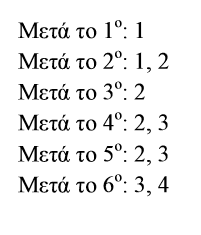 11ο  μάθημα – άσκηση 2 (πανελλαδικές 2015-θέμα Γ)ΠΡΟΓΡΑΜΜΑ Αποθήκες
ΜΕΤΑΒΛΗΤΕΣ
  ΠΡΑΓΜΑΤΙΚΕΣ: Ελ_Α, Ελ_Β, Μ
  ΑΚΕΡΑΙΕΣ: πλΑ, πλΒ

ΑΡΧΗ
  πλΑ <- 0
  πλΒ <- 0
  ΓΡΑΨΕ 'Ποιος είναι ο ελεύθερος χώρος της Αποθήκης Α;'
  ΔΙΑΒΑΣΕ Ελ_Α
  ΓΡΑΨΕ 'Ποιος είναι ο ελεύθερος χώρος της Αποθήκης Β;'
  ΔΙΑΒΑΣΕ Ελ_Β

  ΓΡΑΨΕ 'Ποιο είναι το μέγεθος του δέματος που πρόκειται να μπει στις αποθήκες;'
  ΔΙΑΒΑΣΕ Μ

  ΟΣΟ Μ <> 0 ΕΠΑΝΑΛΑΒΕ
    ΑΝ Μ <= Ελ_Α Η Μ <= Ελ_Β ΤΟΤΕ
      ΑΝ Ελ_Α >= Ελ_Β ΤΟΤΕ
        ΓΡΑΨΕ 'Το δέμα θα τοποθετηθεί στην Αποθήκη Α'
        πλΑ <- πλΑ + 1
        Ελ_Α <- Ελ_Α - Μ
      ΑΛΛΙΩΣ
        ΓΡΑΨΕ 'Το δέμα θα τοποθετηθεί στην Αποθήκη Β'
        πλΒ <- πλΒ + 1
        Ελ_Β <- Ελ_Β - Μ
      ΤΕΛΟΣ_ΑΝ
    ΑΛΛΙΩΣ
      ΓΡΑΨΕ 'Το δέμα δεν χωράει σε καμία από τις δύο αποθήκες και πρέπει να προωθηθεί εκτός αεροδρομίου'
    ΤΕΛΟΣ_ΑΝ
    ΓΡΑΨΕ '********************************************'
    ΓΡΑΨΕ 'Ελεύθερος χώρος στην Αποθήκη Α: ', Ελ_Α
    ΓΡΑΨΕ 'Ελεύθερος χώρος στην Αποθήκη Β: ', Ελ_Β
    ΓΡΑΨΕ '********************************************'
    ΓΡΑΨΕ 'Ποιο είναι το μέγεθος του δέματος που πρόκειται να μπει στις αποθήκες;'
    ΔΙΑΒΑΣΕ Μ
  ΤΕΛΟΣ_ΕΠΑΝΑΛΗΨΗΣ

  ΚΑΛΕΣΕ Διαδ1(πλΑ, πλΒ) 
ΤΕΛΟΣ_ΠΡΟΓΡΑΜΜΑΤΟΣ

ΔΙΑΔΙΚΑΣΙΑ Διαδ1(Χ, Υ) 
ΜΕΤΑΒΛΗΤΕΣ
  ΑΚΕΡΑΙΕΣ: Χ, Υ
ΑΡΧΗ
  ΑΝ Χ > Υ ΤΟΤΕ
    ΓΡΑΨΕ 'Στην Αποθήκη Α τοποθετήθηκαν τα περισσότερα δέματα =', Χ
  ΑΛΛΙΩΣ_ΑΝ Χ < Υ ΤΟΤΕ
    ΓΡΑΨΕ 'Στην Αποθήκη Β τοποθετήθηκαν τα περισσότερα δέματα=', Υ
  ΑΛΛΙΩΣ_ΑΝ Χ = 0 ΚΑΙ Υ = 0 ΤΟΤΕ
    ΓΡΑΨΕ 'Καμία αποθήκευση στο αεροδρόμιο'
  ΑΛΛΙΩΣ
    ΓΡΑΨΕ 'Ισάριθμα'
  ΤΕΛΟΣ_ΑΝ
ΤΕΛΟΣ_ΔΙΑΔΙΚΑΣΙΑΣ